附件4中国新闻奖媒体融合奖项参评作品推荐表仅限自荐、他荐参评作品填写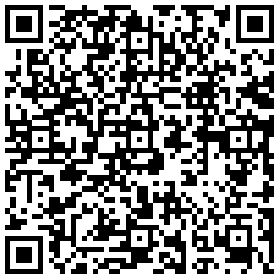 老崔家的年夜饭视频文字稿：老崔家的年夜饭儿歌(童声画外音)：小孩、小孩你别馋，过了腊八就是年。腊八粥喝几天，哩哩啦啦二十三。二十三、糖瓜粘，二十四、扫房子，二十五、冻豆腐，二十六、去买肉，二十七、宰公鸡，二十八、把面发，二十九、蒸馒头，三十晚上熬一宿，初一初二满街走，快快叫上小朋友。喂，快来呀，过年啦！正文：鸟儿飞，狗儿跳，羊儿咩咩年来到，崔永涛一家迎来脱贫后的第一个春节，年夜饭也与往年不一样。
7：00，天蒙蒙亮，崔永涛像往常一样，走出家门去放羊。8：00，女主人蒋玉英带着小女儿去镇里赶集。10：00，小女儿迫不及待地换上新衣。11：00，崔永涛在羊圈里照顾新出生的小羊。新春添“新丁”，这可是个好兆头。14：00，蒋玉英和婆婆围着灶台忙碌起来，今年的年夜饭比往年多了两个菜。20：00，一家人收看春晚。这台液晶电视是双辽市委宣传部对“勤劳脱贫示范户”的奖励。日子一天比一天好了，崔永涛在新的一年准备再买10只羊，赶着羊儿奔小康。吉林日报全媒体记者王亮栾哲赵广欣邹鹏亮作品标题《老崔家的年夜饭》《老崔家的年夜饭》《老崔家的年夜饭》参评项目短视频专题报道短视频专题报道短视频专题报道主创人员王亮  栾哲  赵广欣  邹鹏亮王亮  栾哲  赵广欣  邹鹏亮王亮  栾哲  赵广欣  邹鹏亮王亮  栾哲  赵广欣  邹鹏亮王亮  栾哲  赵广欣  邹鹏亮王亮  栾哲  赵广欣  邹鹏亮王亮  栾哲  赵广欣  邹鹏亮编辑冯帅冯帅冯帅冯帅冯帅冯帅冯帅主管单位吉林日报社吉林日报社吉林日报社发布日期及时间2020年1月25日12时48分2020年1月25日12时48分2020年1月25日12时48分发布平台彩练新闻客户端彩练新闻客户端彩练新闻客户端作品时长4分10秒4分10秒4分10秒采编过程（作品简介）这是一篇以脱贫攻坚战为主题、深度践行“四力”的优秀作品。作者从腊月二十三小年开始深入基层一线，以蹲点形式与农户零距离接触，聚焦“贫困户脱贫后的第一个春节”，以年夜饭为切入点，用镜头记录了“老崔家”在大年三十这一天的全过程。作品生动、亲切、质朴，有浓郁的田园气息，真实反映出脱贫户的幸福生活。这是一篇以脱贫攻坚战为主题、深度践行“四力”的优秀作品。作者从腊月二十三小年开始深入基层一线，以蹲点形式与农户零距离接触，聚焦“贫困户脱贫后的第一个春节”，以年夜饭为切入点，用镜头记录了“老崔家”在大年三十这一天的全过程。作品生动、亲切、质朴，有浓郁的田园气息，真实反映出脱贫户的幸福生活。这是一篇以脱贫攻坚战为主题、深度践行“四力”的优秀作品。作者从腊月二十三小年开始深入基层一线，以蹲点形式与农户零距离接触，聚焦“贫困户脱贫后的第一个春节”，以年夜饭为切入点，用镜头记录了“老崔家”在大年三十这一天的全过程。作品生动、亲切、质朴，有浓郁的田园气息，真实反映出脱贫户的幸福生活。这是一篇以脱贫攻坚战为主题、深度践行“四力”的优秀作品。作者从腊月二十三小年开始深入基层一线，以蹲点形式与农户零距离接触，聚焦“贫困户脱贫后的第一个春节”，以年夜饭为切入点，用镜头记录了“老崔家”在大年三十这一天的全过程。作品生动、亲切、质朴，有浓郁的田园气息，真实反映出脱贫户的幸福生活。这是一篇以脱贫攻坚战为主题、深度践行“四力”的优秀作品。作者从腊月二十三小年开始深入基层一线，以蹲点形式与农户零距离接触，聚焦“贫困户脱贫后的第一个春节”，以年夜饭为切入点，用镜头记录了“老崔家”在大年三十这一天的全过程。作品生动、亲切、质朴，有浓郁的田园气息，真实反映出脱贫户的幸福生活。这是一篇以脱贫攻坚战为主题、深度践行“四力”的优秀作品。作者从腊月二十三小年开始深入基层一线，以蹲点形式与农户零距离接触，聚焦“贫困户脱贫后的第一个春节”，以年夜饭为切入点，用镜头记录了“老崔家”在大年三十这一天的全过程。作品生动、亲切、质朴，有浓郁的田园气息，真实反映出脱贫户的幸福生活。这是一篇以脱贫攻坚战为主题、深度践行“四力”的优秀作品。作者从腊月二十三小年开始深入基层一线，以蹲点形式与农户零距离接触，聚焦“贫困户脱贫后的第一个春节”，以年夜饭为切入点，用镜头记录了“老崔家”在大年三十这一天的全过程。作品生动、亲切、质朴，有浓郁的田园气息，真实反映出脱贫户的幸福生活。社会效果2020是脱贫攻坚战收官之年，吉林日报新闻客户端在大年初一推出的这件作品，聚焦普通农户家庭生活，折射脱贫攻坚宏大主题。作品田园气息厚重，呈现出较强的感染力和传播力，在扶贫干部和群众中反响强烈，具有较强的社会意义。2020是脱贫攻坚战收官之年，吉林日报新闻客户端在大年初一推出的这件作品，聚焦普通农户家庭生活，折射脱贫攻坚宏大主题。作品田园气息厚重，呈现出较强的感染力和传播力，在扶贫干部和群众中反响强烈，具有较强的社会意义。2020是脱贫攻坚战收官之年，吉林日报新闻客户端在大年初一推出的这件作品，聚焦普通农户家庭生活，折射脱贫攻坚宏大主题。作品田园气息厚重，呈现出较强的感染力和传播力，在扶贫干部和群众中反响强烈，具有较强的社会意义。2020是脱贫攻坚战收官之年，吉林日报新闻客户端在大年初一推出的这件作品，聚焦普通农户家庭生活，折射脱贫攻坚宏大主题。作品田园气息厚重，呈现出较强的感染力和传播力，在扶贫干部和群众中反响强烈，具有较强的社会意义。2020是脱贫攻坚战收官之年，吉林日报新闻客户端在大年初一推出的这件作品，聚焦普通农户家庭生活，折射脱贫攻坚宏大主题。作品田园气息厚重，呈现出较强的感染力和传播力，在扶贫干部和群众中反响强烈，具有较强的社会意义。2020是脱贫攻坚战收官之年，吉林日报新闻客户端在大年初一推出的这件作品，聚焦普通农户家庭生活，折射脱贫攻坚宏大主题。作品田园气息厚重，呈现出较强的感染力和传播力，在扶贫干部和群众中反响强烈，具有较强的社会意义。2020是脱贫攻坚战收官之年，吉林日报新闻客户端在大年初一推出的这件作品，聚焦普通农户家庭生活，折射脱贫攻坚宏大主题。作品田园气息厚重，呈现出较强的感染力和传播力，在扶贫干部和群众中反响强烈，具有较强的社会意义。全媒体传播实效这件视频作品镜头感强，画面生动，辅以童声、民谣以及东北特色鲜明的背景音乐，所以主题更显突出鲜明。可以看出，作品从前期策划，到现场采访拍摄，再到后期剪辑制作，都体现出精致与独到之处，从而体现出很强的吸引力，达到较好的传播效果。作品在大年初一发布，通过手机客户端迅速传播，在基层扶贫干部以及群众中反响强烈，也被腾讯视频平台等多家媒体转载。这件视频作品镜头感强，画面生动，辅以童声、民谣以及东北特色鲜明的背景音乐，所以主题更显突出鲜明。可以看出，作品从前期策划，到现场采访拍摄，再到后期剪辑制作，都体现出精致与独到之处，从而体现出很强的吸引力，达到较好的传播效果。作品在大年初一发布，通过手机客户端迅速传播，在基层扶贫干部以及群众中反响强烈，也被腾讯视频平台等多家媒体转载。这件视频作品镜头感强，画面生动，辅以童声、民谣以及东北特色鲜明的背景音乐，所以主题更显突出鲜明。可以看出，作品从前期策划，到现场采访拍摄，再到后期剪辑制作，都体现出精致与独到之处，从而体现出很强的吸引力，达到较好的传播效果。作品在大年初一发布，通过手机客户端迅速传播，在基层扶贫干部以及群众中反响强烈，也被腾讯视频平台等多家媒体转载。这件视频作品镜头感强，画面生动，辅以童声、民谣以及东北特色鲜明的背景音乐，所以主题更显突出鲜明。可以看出，作品从前期策划，到现场采访拍摄，再到后期剪辑制作，都体现出精致与独到之处，从而体现出很强的吸引力，达到较好的传播效果。作品在大年初一发布，通过手机客户端迅速传播，在基层扶贫干部以及群众中反响强烈，也被腾讯视频平台等多家媒体转载。这件视频作品镜头感强，画面生动，辅以童声、民谣以及东北特色鲜明的背景音乐，所以主题更显突出鲜明。可以看出，作品从前期策划，到现场采访拍摄，再到后期剪辑制作，都体现出精致与独到之处，从而体现出很强的吸引力，达到较好的传播效果。作品在大年初一发布，通过手机客户端迅速传播，在基层扶贫干部以及群众中反响强烈，也被腾讯视频平台等多家媒体转载。这件视频作品镜头感强，画面生动，辅以童声、民谣以及东北特色鲜明的背景音乐，所以主题更显突出鲜明。可以看出，作品从前期策划，到现场采访拍摄，再到后期剪辑制作，都体现出精致与独到之处，从而体现出很强的吸引力，达到较好的传播效果。作品在大年初一发布，通过手机客户端迅速传播，在基层扶贫干部以及群众中反响强烈，也被腾讯视频平台等多家媒体转载。这件视频作品镜头感强，画面生动，辅以童声、民谣以及东北特色鲜明的背景音乐，所以主题更显突出鲜明。可以看出，作品从前期策划，到现场采访拍摄，再到后期剪辑制作，都体现出精致与独到之处，从而体现出很强的吸引力，达到较好的传播效果。作品在大年初一发布，通过手机客户端迅速传播，在基层扶贫干部以及群众中反响强烈，也被腾讯视频平台等多家媒体转载。推荐理由除夕夜，记者深入到脱贫户家，用镜头和文字记录了他们如何准备年夜饭，以此反映他们脱贫后的生活显著变化。作品以短视频形式呈现，不仅传递了新闻事实，还融合了童谣、民俗等多种元素，内容丰富。选材以小见大，真实有力、直入人心。签名：                          （盖单位公章）                               2021年  月  日除夕夜，记者深入到脱贫户家，用镜头和文字记录了他们如何准备年夜饭，以此反映他们脱贫后的生活显著变化。作品以短视频形式呈现，不仅传递了新闻事实，还融合了童谣、民俗等多种元素，内容丰富。选材以小见大，真实有力、直入人心。签名：                          （盖单位公章）                               2021年  月  日除夕夜，记者深入到脱贫户家，用镜头和文字记录了他们如何准备年夜饭，以此反映他们脱贫后的生活显著变化。作品以短视频形式呈现，不仅传递了新闻事实，还融合了童谣、民俗等多种元素，内容丰富。选材以小见大，真实有力、直入人心。签名：                          （盖单位公章）                               2021年  月  日除夕夜，记者深入到脱贫户家，用镜头和文字记录了他们如何准备年夜饭，以此反映他们脱贫后的生活显著变化。作品以短视频形式呈现，不仅传递了新闻事实，还融合了童谣、民俗等多种元素，内容丰富。选材以小见大，真实有力、直入人心。签名：                          （盖单位公章）                               2021年  月  日除夕夜，记者深入到脱贫户家，用镜头和文字记录了他们如何准备年夜饭，以此反映他们脱贫后的生活显著变化。作品以短视频形式呈现，不仅传递了新闻事实，还融合了童谣、民俗等多种元素，内容丰富。选材以小见大，真实有力、直入人心。签名：                          （盖单位公章）                               2021年  月  日除夕夜，记者深入到脱贫户家，用镜头和文字记录了他们如何准备年夜饭，以此反映他们脱贫后的生活显著变化。作品以短视频形式呈现，不仅传递了新闻事实，还融合了童谣、民俗等多种元素，内容丰富。选材以小见大，真实有力、直入人心。签名：                          （盖单位公章）                               2021年  月  日除夕夜，记者深入到脱贫户家，用镜头和文字记录了他们如何准备年夜饭，以此反映他们脱贫后的生活显著变化。作品以短视频形式呈现，不仅传递了新闻事实，还融合了童谣、民俗等多种元素，内容丰富。选材以小见大，真实有力、直入人心。签名：                          （盖单位公章）                               2021年  月  日联系人邹鹏亮邮箱122445625@qq.com122445625@qq.com122445625@qq.com手机18088627851地址长春市高新区火炬路1518号长春市高新区火炬路1518号长春市高新区火炬路1518号长春市高新区火炬路1518号长春市高新区火炬路1518号邮编130000所获奖项名称省部级或中央主要新闻单位社（台）级二等奖及以上新闻奖省部级或中央主要新闻单位社（台）级二等奖及以上新闻奖省部级或中央主要新闻单位社（台）级二等奖及以上新闻奖省部级或中央主要新闻单位社（台）级二等奖及以上新闻奖省部级或中央主要新闻单位社（台）级二等奖及以上新闻奖推荐人姓名单位及职称新闻专业副高以上手机号